خطبة الإمام في المؤتمر الإسلامي الباكستاني   للإمام الشيخ محمد الحسين آل كاشف الغطاء (قده) من أرشيف خطب الإمام الشيخ محمد الحسين آل كاشف الغطاء (قده) في مكتبته العامة ومدرسته الدينية 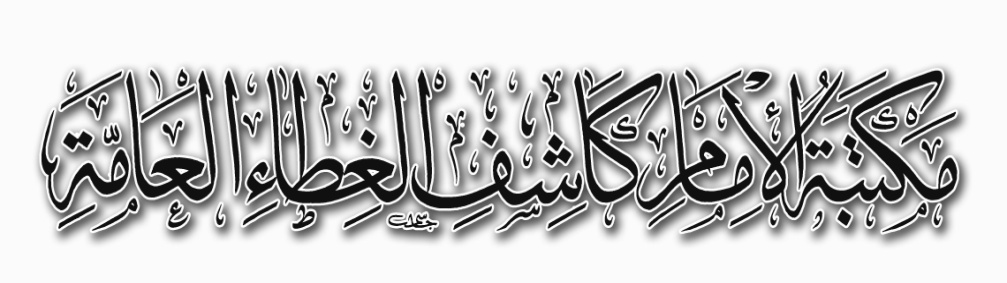 جميع الحقوق محفوظة لمكتبة الإمام كاشف الغطاء – العامة أسست سنة1356هـ - 1936 مومدرسته الدينية العراق -  النجف الاشرفمحلة العمارة - مجاور لمسجد آل كاشف الغطاء (قده) ومقبرتهم .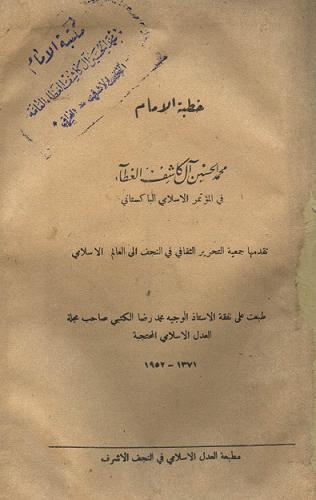 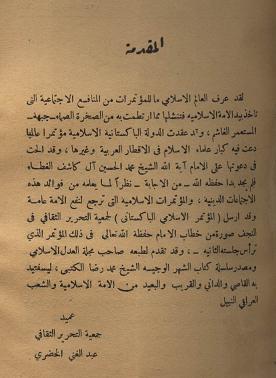 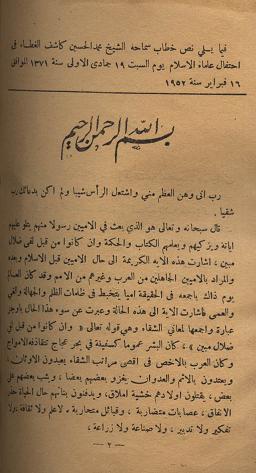 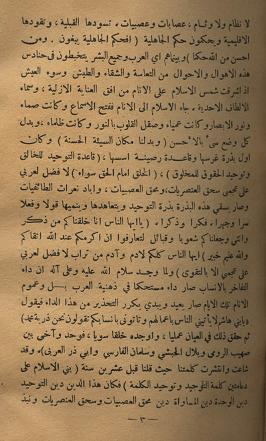 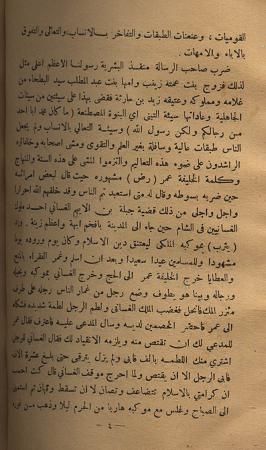 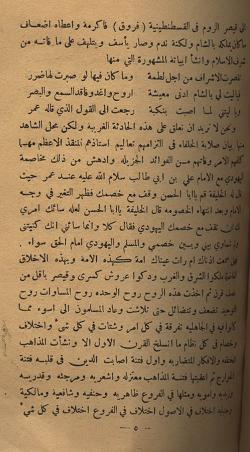 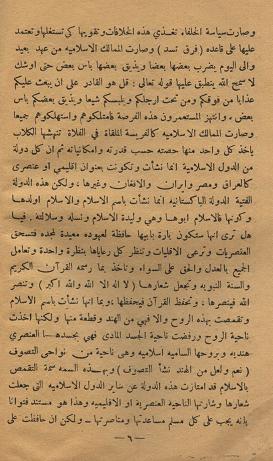 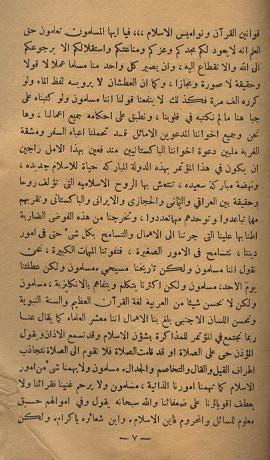 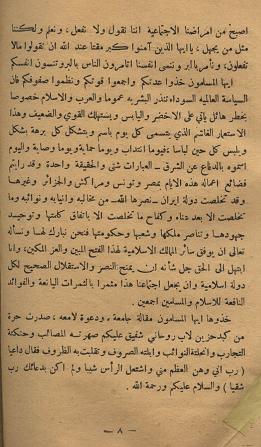 